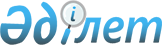 О проведении призыва граждан 1983-1992 годов рождения на срочную воинскую службу весной и осенью 2010 года в Вооруженные Силы Республики Казахстан
					
			Утративший силу
			
			
		
					Постановление акимата города Балхаша Карагандинской области от 31 марта 2010 года N 12/01. Зарегистрировано Управлением юстиции города Балхаша Карагандинской области 29 апреля 2010 года N 8-4-184. Утратило силу - постановлением акимата города Балхаша Карагандинской области от 17 июня 2010 года N 21/10      Сноска. Утратило силу - постановлением акимата города Балхаша Карагандинской области от 17.06.2010 N 21/10.

      В соответствии с Законом Республики Казахстан от 8 июля 2005 года "О воинской обязанности и воинской службе", Законом Республики Казахстан от 23 января 2001 года "О местном государственном управлении и самоуправлении в Республике Казахстан", руководствуясь Указом Президента Республики Казахстан от 29 марта 2010 года N 960 "Об увольнении в запас военнослужащих срочной воинской службы, выслуживших установленный срок воинской службы, и очередном призыве граждан Республики Казахстан на срочную воинскую службу в апреле-июне и октябре-декабре 2010 года", акимат города Балхаша ПОСТАНОВЛЯЕТ:



      1. Организовать и обеспечить проведение призыва с 1 апреля по 30 июня 2010 года, с 1 октября по 31 декабря 2010 года граждан мужского пола 1983-1992 годов рождения, не имеющих право на отсрочку, в первую очередь призывников старших возрастов, потерявших право на отсрочку. Отсрочки от призыва на срочную воинскую службу в Вооруженные Силы Республики Казахстан предоставлять гражданам в строгом соответствии с Законом Республики Казахстан "О воинской обязанности и воинской службе".



      2. Рекомендовать руководителям учреждений и предприятий города при получении призывниками повесток на медицинскую комиссию освободить их от работы и учебы для прохождения медицинского освидетельствования и призывной комиссии.



      3. Акимам поселков Гулшат, Конырат, Саяк обеспечить оплату и перевозку призывников с постоянного место жительства до призывного участка Государственного учреждения (далее – ГУ) "Объединенный отдел по делам обороны города Балхаша Карагандинской области".



      4. Для проведения призыва граждан на срочную воинскую службу создать городскую призывную комиссию в составе:

      Бекмагамбетов             - председатель комиссии, начальник

      Болат Абдикешович           ГУ "Объединенный отдел по делам

                                  обороны города Балхаша

                                  Карагандинской области"

      Ли                        - заместитель председателя комиссии,

      Вячеслав Сергеевич          главный специалист отдела контроля

                                  и внедрения информационных

                                  технологии ГУ "Аппарат акима

                                  города Балхаша"Члены комиссии:      Боровицкий                - заместитель начальника отдела

      Станислав Дмитриевич        внутренних дел города Балхаша

                                  Департамента внутренних дел

                                  Карагандинской области

                                  (далее-отдел внутренних дел города

                                  Балхаша)

      Бижанов                   - председатель медицинской комиссии,

      Кайрат Кобентайулы          заместитель директора Коммунального

                                  Государственного Казенного

                                  Предприятия "Поликлиника N 1 города

                                  Балхаша" акимата Карагандинской

                                  области Управления здравоохранения

                                  Карагандинской области (далее КГКП

                                  "Поликлиника N 1 города Балхаша")

      Шайхисламова              - секретарь медицинской комиссии,

      Гульнар Малибековна         медицинская сестра КГКП

                                  "Поликлиника N 1 города Балхаша"

      Городской призывной комиссии в своей работе строго руководствоваться требованиями Закона Республики Казахстан "О воинской обязанности и воинской службе" и "Правилами организации и проведения призыва граждан на воинскую службу", утвержденными постановлением Правительства Республики Казахстан.



      5. Балхашское зональное представительство ГУ Управления здравоохранения Карагандинской области" (Жанов М.О. по согласованию) для качественного освидетельствования призывников:

      1) выделить в состав медицинской комиссии (согласно приложению) высококвалифицированных врачей специалистов и средний медицинский персонал (по договору заключенному между ГУ "Объединенный отдел по делам обороны города Балхаша Карагандинской области" и КГКП "Поликлиника N 1 города Балхаша");

      2) организовать бесперебойную работу рентгенкабинетов, флюорографических установок на весь период призыва;

      3) обеспечить оздоровление, лечение призывников, направляемых призывной медицинской комиссией в условиях стационара.



      6. Для обеспечения работы городской призывной комиссии в период призыва граждан на срочную воинскую службу ГУ "Отдел занятости и социальных программ города Балхаша" (Адамова К.К.) направить технических работников из числа безработных, занятых на оплачиваемых общественных работах на период с 1 апреля по 30 июня и 1 октября по 31 декабря 2010 года в соответствии с постановлением акимата города Балхаша N 51/06 от 24 декабря 2009 года "Об утверждении перечня предприятий, учреждений города Балхаш, в которых будут проводиться общественные работы в 2010 году" (внесенный в реестр государственной регистрации нормативных правовых актов N 8-4-162 14 января 2010 года, опубликован в газетах "Балқаш өңірі" N 7-8 (11521), "Северное Прибалхашье" N 7 (555) от 20 января 2010 года).



      7. Отделу внутренних дел города Балхаша (Киякин Е.М. по согласованию):

      1) сообщить в семидневный срок начальнику отдела по делам обороны города Балхаша о призывниках, в отношении которых ведется дознание или предварительное следствие.

      2) оказывать помощь ГУ "Объединенный отдел по делам обороны города Балхаша Карагандинской области" в поддержании общественного порядка на призывном пункте, в местах посадки на железнодорожный и автомобильный транспорт на весь период призыва;

      3) выделить одного сотрудника полиции на каждую отправляемую команду для сопровождения от станции Балхаш до областного сборного пункта города Караганды, от областного сборного пункта города Караганды до станции Балхаш;

      4) производить розыск, доставку и при необходимости задержание лиц, уклоняющихся от выполнения воинских обязанностей.



      8. ГУ "Отдел финансов города Балхаша" (Томпиева Ж.К.), ГУ "Отдел экономики и бюджетного планирования" (Шлыкова З.С.) выделить необходимые средства на расходы, связанные с выполнением указанных мероприятий.



      9. ГУ "Объединенный отдел по делам обороны города Балхаша Карагандинской области" (Бекмагамбетов Б.А. по согласованию) информировать акима города к 10 июля 2010 года об итогах весеннего призыва, к 10 января 2011 года об итогах осеннего призыва.



      10. Контроль за исполнением данного постановления возложить на заместителя акима города Балхаша Жарылгап Махмута Садуакасовича.



      11. Данное постановление распространяется на правоотношения, возникшие с 1 апреля 2010 года.



      12. Настоящее постановление вводится в действие после его первого официального опубликования.      Исполняющий обязанности

      акима города Балхаша                       Ж. Нысангалиев      СОГЛАСОВАНО      Начальник ГУ "Объединенный

      отдел по делам обороны города

      Балхаша Карагандинской области"            Б. Бекмагамбетов

      30 марта 2010 года      Начальник Балхашского зонального

      представительства ГУ "Управления

      здравоохранения Карагандинской области"    М. Жанов

      30 марта 2010 года      Начальник отдела внутренних

      дел города Балхаша                         Е. Киякин

      30 марта 2010 года

Приложение

к постановлению

акимата города Балхаша

от 31 марта 2010 года

N 12/01 

СОСТАВ

медицинской комиссии на период проведения призыва граждан 1983-1992 годов рождения на срочную военную службу весной и осенью 2010 года
					© 2012. РГП на ПХВ «Институт законодательства и правовой информации Республики Казахстан» Министерства юстиции Республики Казахстан
				N п/пВрачи–специалистыОсновной составРезервный состав1Председатель медицинской комиссииБижанов Кайрат Кобентайулы2Секретарь комиссииШайхисламова Гульнар МалибековнаКалиева Гулденсин Жумагазыкызы3ХирургТуранов Айтжан НышановичИбраева Рашида Куатбековна4ТерапевтУшакова Валентина СергеевнаМанжигулов Кеншпек Нурмагамбетович5ОфтальмологЕлубаева Надежда ЖумахметовнаКараманова Салтанат Сакеновна6ОтоларингологБегалина Гульдана МерекеевнаПереверзева Лариса Александровна7НевропатологТемирбаев Танирберген КудайбергеновичРахимбаева Светлана Зигалиевна8ПсихиатрИскакова Салтанат КуандыковнаЕшниязова Алима Туреахметовна9СтоматологТабиев Ануарбек Шынарбекович10ДерматологДакенова Камшат Жаксылыковна11ФтизиатрБолгамбаева Татьяна ТусупхановнаКазанова Айтолкын Базарбаевна12РентгенологГолоенко Валентина Викторовна13НаркологСидоренко Любовь Михайловна14ЛаборантТуткабекова Тлеукен Сатыбалдиевна15Рентген-лаборантЖакупбеков Бекзат Бакбергенович16Медсестра-антропометрияЖексембина Кульгайша Жанабаевна17Медсестра-терапевтаТолеутаева Кияш СламбековнаЛи Наталья Петровна18Медсестра (ЭКГ)Жумабаева Бекуль Сейтбековна19Медсестра-окулистаАлимжанова Куралай ОспанкуловнаБекбенбетова Бибикан Умурзаковна20Санитарка врачебных кабинетовТемиргалиева Риза Темиргалиевна